               ДЕПАРТАМЕНТ образования, НАУКИ И МОЛОДЕЖНОЙ ПОЛИТИКИ ВОРОНЕЖСКОЙ ОБЛАСТИ                                     ФЕДЕРАЛЬНОЕ ГОСУДАРСТВЕННОЕ БЮДЖЕТНОЕ                           ОБРАЗОВАТЕЛЬНОЕ  УЧРЕЖДЕНИЕ ВЫСШЕГО ОБРАЗОВАНИЯ                              «ВОРОНЕЖСКИЙ ГОСУДАРСТВЕННЫЙ ПЕДАГОГИЧЕСКИЙ                                                                              УНИВЕРСИТЕТ» ФЕДЕРАЛЬНОЕ ГОСУДАРСТВЕННОЕ 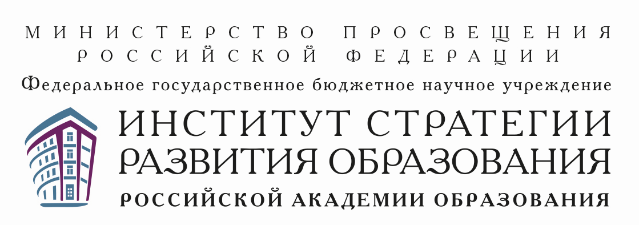 БЮДЖЕТНОЕ НАУЧНОЕ УЧРЕЖДЕНИЕ   «ИНСТИТУТ СТРАТЕГИИ РАЗВИТИЯ ОБРАЗОВАНИЯ                                                         РОССИЙСКОЙ АКАДЕМИИ ОБРАЗОВАНИЯ»МУНИЦИПАЛЬНОЕ БЮДЖЕТНОЕ ОБЩЕОБРАЗОВАТЕЛЬНОЕ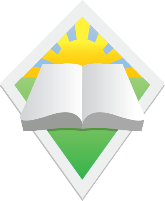  УЧРЕЖДЕНИЕ БОБРОВСКАЯ СРЕДНЯЯ ОБЩЕОБРАЗОВАТЕЛЬНАЯ ШКОЛА №1ВСЕРОССИЙСКАЯ НАУЧНО-ПРАКТИЧЕСКАЯ КОНФЕРЕНЦИЯПедагогическая реальность: системность, событийность, сотрудничество  (15  апреля 2020 г.)г. ВоронежИНФОРМАЦИОННОЕ ПИСЬМОПриглашаем вас принять участие в работе Всероссийской научно-практической конференции «Педагогическая реальность: системность, событийность, сотрудничество», которая состоится в рамках Всероссийского Форума «Проблемы гуманитарных наук и образования в современной России» на базе Федерального государственного бюджетного образовательного учреждения высшего образования «Воронежский государственный педагогический университет» 15 апреля 2020 года.Участниками конференции могут стать студенты, магистранты, аспиранты, педагогические работники образовательных организаций общего, дополнительного, среднего профессионального и высшего образования, научные работники.  Цель конференции – обмен научными результатами, исследовательским и практическим опытом, обобщение и распространение передового педагогического опыта, обсуждение актуальных проблем философии образования, педагогики, теории и методики воспитания; осмысление современного видения сущности и проявлений системного, событийного и коммуникативного подходов в педагогике и образовании.Направления работы конференции:– методологический поиск в педагогике и образовании;– социокультурные портреты современной педагогической реальности;– педагогическая реальность в описаниях мыслителей и педагогов прошлого;– системный анализ педагогической реальности, развитие системного подхода в педагогике; – событийность образовательных практик, теория и методика обеспечения со-бытийности и организации педагогически значимых событий;– педагогические коммуникации, коммуникативная природа педагогической деятельности;– стратегии развития педагогической реальности, проектирование образовательных практик; – технологии и методика организации образовательного процесса в контексте сотрудничества, взаимопомощи, сопровождения и поддержки;– педагог в зеркале педагогической реальности.ОРГАНИЗАЦИОННЫЙ КОМИТЕТ КОНФЕРЕНЦИИПредседатели конференции: Шакурова Марина Викторовна – доктор педагогических наук, профессор, заведующая кафедрой общей и социальной педагогики, Федеральное государственное бюджетное образовательное учреждение высшего образования «Воронежский государственный педагогический университет»; Степанов Павел Валентинович – доктор педагогических наук, заведующий лабораторией стратегии и теории воспитания личности Федерального государственного бюджетного научного учреждения «Институт стратегии развития образования Российской академии образования»; Кравченко Любовь Викторовна – директор Муниципального бюджетного общеобразовательного учреждения Бобровская средняя общеобразовательная школа № 1. Председатель оргкомитета: Махинин Александр Николаевич – кандидат педагогических наук, доцент, Федеральное государственное бюджетное образовательное учреждение высшего образования «Воронежский государственный педагогический университет».Сопредседатели оргкомитета: Неценко Ольга Викторовна – кандидат исторических наук, доцент, Федеральное государственное бюджетное образовательное учреждение высшего образования «Воронежский государственный педагогический университет»;  Кудинова Юлия Валерьевна – кандидат исторических наук, Федеральное государственное бюджетное образовательное учреждение высшего образования «Воронежский государственный педагогический университет». Ответственные секретари оргкомитета Калишкина Дарья Сергеевна – ассистент кафедры общей и социальной педагогики, Федеральное государственное бюджетное образовательное учреждение высшего образования «Воронежский государственный педагогический университет»; Реушенко Анастасия Александровна – старший преподаватель кафедры общей и социальной педагогики, Федеральное государственное бюджетное образовательное учреждение высшего образования «Воронежский государственный педагогический университет», Кузнецова Елена Борисовна – магистрант кафедры общей и социальной педагогики, Федеральное государственное бюджетное образовательное учреждение высшего образования «Воронежский государственный педагогический университет»; Шугаева Галина Валерьевна – магистрант кафедры общей и социальной педагогики, Федеральное государственное бюджетное образовательное учреждение высшего образования «Воронежский государственный педагогический университет»; Аракелян Лидия Сергеевна – студентка,  Федеральное государственное бюджетное образовательное учреждение высшего образования «Воронежский государственный педагогический университет».ПРОГРАММНЫЙ КОМИТЕТ КОНФЕРЕНЦИИПредседатели программного комитета конференции: – Дюжакова Марина Вячеславовна – доктор педагогических наук, доцент, Федеральное государственное бюджетное образовательное учреждение высшего образования «Воронежский государственный педагогический университет»; Степанова Ирина Викторовна – кандидат педагогических наук, Федеральное государственное бюджетное научное учреждение «Институт стратегии развития образования Российской академии образования».Секретарь программного комитета: Козлова Тамара Андреевна – кандидат педагогических наук, Федеральное государственное бюджетное образовательное учреждение высшего образования «Воронежский государственный педагогический университет»Члены программного комитета конференции: Шустова Инна Юрьевна – доктор педагогических наук, Федеральное государственное бюджетное научное учреждение «Институт стратегии развития образования Российской академии образования».  Акулова Любовь Николаевна – доктор педагогических наук, профессор, Федеральное государственное бюджетное образовательное учреждение высшего образования «Воронежский государственный педагогический университет»; Енин Алексей Владимирович – доктор педагогических наук, доцент, Государственное бюджетное образовательное учреждение дополнительного профессионального образования Воронежский области «Институт развития образования»; Сырых Татьяна Васильевна  – кандидат педагогических наук, доцент, Федеральное государственное бюджетное образовательное учреждение высшего образования «Воронежский государственный педагогический университет»; Алехина Екатерина Валентиновна – кандидат педагогических наук, Федеральное государственное бюджетное образовательное учреждение высшего образования «Воронежский государственный педагогический университет»; Поветкина Татьяна Евгеньевна - кандидат педагогических наук, Федеральное государственное бюджетное образовательное учреждение высшего образования «Воронежский государственный педагогический университет»;  Нестерова Ирина Николаевна – кандидат педагогических наук, доцент, Федеральное государственное бюджетное образовательное учреждение высшего образования «Воронежский государственный педагогический университет»; Кульневич Татьяна Васильевна - кандидат педагогических наук, доцент, Федеральное государственное бюджетное образовательное учреждение высшего образования «Воронежский государственный педагогический университет»; Солодовченко Светлана Анатольевна -  кандидат исторических наук, доцент, Федеральное государственное бюджетное образовательное учреждение высшего образования «Воронежский государственный педагогический университет»; Гренадерова Лариса Викторовна – старший преподаватель, Федеральное государственное бюджетное образовательное учреждение высшего образования «Воронежский государственный педагогический университет»; Пащенко Галина Викторовна – преподаватель Россошанского филиала государственного бюджетного профессионального образовательного учреждения Воронежской области «Губернский педагогический колледж».ПОРЯДОК ПРЕДСТАВЛЕНИЯ МАТЕРИАЛОВ ДЛЯ УЧАСТИЯ В КОНФЕРЕНЦИИ Для очного участия в конференции  необходимо до 7 апреля 2020 г. представить в оргкомитет:– статью (правила оформления статьи см. Приложение 1, пример оформления Приложение 2);–  заявку на участие, с пометкой в теме письма «ОЧНОЕ УЧАСТИЕ» (см. Приложение 3);– до 15 апреля 2020 – копию квитанции об оплате оргвзноса (реквизиты для оплаты оргвзноса будут отправлены автору после утверждения статьи оргкомитетом).Для заочного участия статьи, заявки и копии квитанций принимаются до 15 апреля. Организационный взнос составляет 300 руб. при условии объема статьи от 3 до 5 стр., каждая дополнительная страница оплачивается из расчета 150 руб. за страницу. Оргвзнос необходим для оплаты услуг издательства и постатейного размещение сборника в РИНЦ. Статьи представляются по E-mail вложенным файлом имя файла – фамилия(и) автора(ов) на адрес sp320@mail.ruИздание сборника (электронная версия) статей планируется  в течение месяца после окончания конференции. Статьи сборника размещаются в РИНЦ. Статьи, не соответствующие требованиям к оформлению и тематике конференции, будут отклонены.Все статьи, присланные на конференцию, проходят обязательную проверку в программе антиплагиат (разрешенный процент заимствования не более 35 %). Проверка на антиплагиат будет проводиться в системе «Руконтекст» (https://text.rucont.ru/).Оплата проезда и пребывание участников конференции в г. Воронеже производится за счет командирующих организаций или самостоятельно участниками.Оплата проживания и питания иногородних участников за счет отправляющей стороны.  Возможные варианты размещения см. Приложение 4.Примерный регламент конференции 15 апреля 2020 г. 9.00-10.00 – Регистрация участников конференции10.00-12.00 – Пленарное заседание.12.00-12.45– Перерыв.12.45 -15.30 – Работа секций на базе ВГПУ.15.30 - 16.00 – Подведение итогов конференции.Контакты:394043, г. Воронеж, ул. Ленина, 86, кафедра общей и социальной педагогики ВГПУ, тел. 8(4732)532582 , эл. адрес:  sp320@mail.ruПо всем вопросам обращаться:89103460166 – Шакурова Марина Викторовна;8(4732)532582 – Калишкина Дарья Сергеевна, Аракелян Лидия СергеевнаПРИЛОЖЕНИЕ 1Требования к публикацииПринимаются статьи объемом 3-5 страниц (с 6-ой страницы оплата постраничная 150 рублей). Шрифт – TimesNewRoman, кегль 14, междустрочный интервал – полуторный, автоматическая расстановка переносов, выравнивание текста по ширине, все поля по 2 см. Абзацы в тексте начинаются отступом в 1 см (отступ устанавливается в «формате абзаца», просим не пользоваться пробелами и клавишей табуляции). Текст необходимо набирать без нумерации, без разрывов страницы, слова внутри абзаца разделять только одни пробелом, не использовать пробелы для выравнивания. Необходимо избегать перегрузки статьи таблицами, если используемые в них данные исследований могут быть представлены в текстовом виде. Текст в таблицах следует набирать кеглем 12, межстрочный интервал – одинарный. Статья должна быть построена следующим образом: 1) УДК (Универсальный десятичный классификатор); 2) инициалы и фамилии авторов;3) полные названия учреждений (если авторы из разных учреждений, то после каждой фамилии следует указать, кто в каком учреждении учится или работает);4) заглавие; 5) текст аннотации (объемом 100-200 слов); 6) ключевые слова/словосочетания (не более 9); 7) текст статьи. Ссылки на литературу даются в квадратных скобках с указанием номера публикации в библиографическом списке, номера страницы. Например: [5, с. 18]. 8) Послетекстовый библиографический список в алфавитном порядке обязателен для размещения статьи в e-library. Список литературы должен быть оформлен в соответствии с ГОСТ Р 7.0.100-2018 (Приложение 5) и содержать в порядке упоминания только работы, на которые есть ссылки в тексте статьи. Ссылки на интернет-документы должны содержать фамилию и инициалы автора (при наличии), заголовок публикации, адрес, дату обращения. В список литературы не включаются неопубликованные работы, учебники (исключение – учебники как предмет изучения)9) перевод ФИО автора(авторов), наименования учреждения, названия статьи, аннотации, ключевых слов на английский язык (кеглем 12, межстрочный интервал – одинарный). ПРИЛОЖЕНИЕ 2К. К. БогородскаяА. Н. Махинин, кандидат педагогических наук, доцент (Федеральное государственное бюджетное образовательное учреждение высшего образования «Воронежский государственный педагогический университет)Роль и статус преподавателя в системе йогиАннотация. Статья посвящена исследованию роли преподавателя йоги в современной системе йоги. Основное внимание уделялось исследованию влияния личности преподавателя йоги на ученика через анализ практик нравственного и физического совершенствования. Ключевые слова: преподаватель йоги, духовное и телесное здоровье, осознанные действия, здоровая социализация.Вследствие повышения и ускорения техногенных процессов во всем мире нагрузка на психику человека становится колоссальной, а естественные человеческие двигательные действия теперь менее востребованы благодаря автоматизации процессов. Некоторые эксперты склонны полагать, что в настоящее время существует опасность разрушения телесности человека, его биогенетического наследства, формировавшегося миллионы лет [12]… Библиографический список…K. K. Bogorodskaya, A. N. MakhininVoronezh State Pedagogical UniversityThe role and status of teacher in yoga systemAnnotation: The article is dedicated to exploring the role of a yoga teacher in the modern yoga system. The focus was on investigating the influence of yoga teacher personality on the pupil through analysis of practices of moral and physical improvement.Key words: yoga teacher, spiritual and bodily health, conscious actions, healthy socialization.ПРИЛОЖЕНИЕ 3Заявка
на участие во Всероссийской научно-практической конференции «Педагогическая реальность: системность, событийность, сотрудничество»ПРИЛОЖЕНИЕ 4Варианты размещенияХостел «Подсолнух» (от 600 руб. в сутки). Расположен в шаговой доступности от ВГПУ. Контакты: г. Воронеж, ул. Ленина, д. 56, http://solroyal.ru/, тел. 89803461211.Гостиница «Италия» (от 1000 руб. в сутки). Контакты: г. Воронеж, ул. Сакко и  Ванцетти, 69, http://italy36.ru/, 8(4732)509345.Организаторы не гарантируют наличие мест в указанных вариантах размещения. При необходимости и по запросу могут быть подобраны другие варианты. Бронирование осуществляется не позднее чем за 2 недели до начала конференции.ПРИЛОЖЕНИЕ 5Примеры библиографической записиОднотомные изданияКнига под фамилией автора (авторов)Один авторГрачева, С. М. Современное петербургское академическое изобразительное искусство : традиции, состояние и тренды развития / С. М. Грачева. – Москва : БуксМАрт, 2019. – 368 с.Два автораМишон, В. М. Гидрология, экология и природный потенциал озер Воронежской области : монография / В. М. Мишон, А. Л. Летин. – Воронеж : Воронежский государственный педагогический университет, 2011. – 303 с.Три автораДрепина, О. Н. Кантемировка : визитная карточка / О. Н. Дрепина, И. В. Мозговая, В. Л. Елецких. – Воронеж : Альбом, 2018. – 48 с.Книга под заглавиемОписание начинается с заглавия книги, если она написана четырьмя и более авторами.Четыре автораПодготовка будущих педагогов к работе с детьми-мигрантами в условиях педагогического вуза : коллективная монография / М. В. Дюжакова, А. В. Калагастова, О. Ю. Мязина, Е. Е. Седова. – Воронеж : Воронежский государственный педагогический университет, 2013. – 212 с. Пять авторов и болееСтановление личности будущего педагога в образовательном пространстве вуза : коллективная монография / Н. Б. Трофимова, Н. В. Ланина, Г. С. Степанова [и др.] ; под редакцией Н. Б. Трофимовой. – Воронеж : Воронежский государственный педагогический университет, 2018. – 164 с.Составители
Работа с природным материалом : учебно-методическое пособие / составители: Н. А. Терехова, И. С. Драполюк. – Воронеж : Воронежский государственный педагогический университет, 2019. – 72 с.Отдельный том многотомного изданияКустов, А. И. Естественнонаучная картина мира : учебное пособие. В 2 частях. Часть 2. / А. И. Кустов, И. А. Мигель, В. М. Зеленев. – Воронеж : РИТМ, 2018. – 308 с.СтатьиСтатья из журналаБунеева, Е. Н. Процесс освобождения из крепостного состояния воронежских крестьян графов Бутурлиных / Е. Н. Бунеева, А. В. Перепелицын // Известия Воронежского государственного педагогического университета. Серии: «Педагогические науки». «Гуманитарные науки». – 2019. – Т. 282, № 1. – С. 118–121. Статья из продолжающегося изданияРогова, Е. Е. Воздействие информации на человека как одна из гуманитарных проблем повседневности / Е. Е. Рогова // Гуманитарные аспекты повседневности: проблемы и перспективы в ХХI веке : сборник научных трудов / редактор Т. Г. Струкова ; Воронежский государственный педагогический университет – Воронеж, 2019. – Вып. IХ. – С. 72–77. Статья из сборникаКонопелько, И. П. Роль информационно-коммуникационных технологий при обучении письму / И. П. Конопелько // Актуальные проблемы и современные технологии преподавания иностранных языков в неспециальных вузах : материалы 12-ой Всероссийской с международным участием научно-практической конференции / Воронежский государственный институт физической культуры. – Воронеж, 2019. – С. 89–92. Статья из газетыТимченко, З. Н. Доступная среда в Фундаментальной библиотеке ВГПУ / З. Н. Тимченко // Учитель. – 2019. – 31 января (№ 1).Петров, А. Отрадная служба : Служение педагогике : [к юбилею В. В. Подколзина, ректора ВГПУ с 1989 по 2009 г.] / А. Петров // Молодой коммунар. – 2019. – 12 марта (№ 19).Диссертации, авторефераты диссертацийМитрофанов, Ю. П. Сдвиговая упругость как интегральный индикатор структурной релаксации металлических стекол : специальность 01.04.07 «Физика конденсированного состояния» : диссертация на соискание ученой степени доктора физико-математических наук / Митрофанов Юрий Петрович ; Воронежский государственный педагогический университет. – Воронеж, 2019. – 226 с.
Митрофанов, Ю. П. Сдвиговая упругость как интегральный индикатор структурной релаксации металлических стекол : специальность 01.04.07 «Физика конденсированного состояния» : автореферат диссертации на соискание ученой степени доктора физико-математических наук / Митрофанов Юрий Петрович ; Воронежский государственный педагогический университет. – Воронеж, 2019. – 35 с.Нормативные актыРоссийская Федерация. Законы. Об образовании в Российской Федерации : Федеральный закон № 273-Ф3 от 29 декабря 2012 г. // Аккредитация в образовании. – 2012. – 64 с. Рецензия на книгуДмитриев, А. В. Россия в контексте пространственного развития: взгляд с периферии Ближнего Севера / А. В. Дмитриев, В. В. Воронов // Мир России : социология, этнология. – 2017. – Т. 26, № 4. – С. 169–181. – Рец. на кн.: Потенциал Ближнего Севера: экономика, экология, сельские поселения : к 15-летию Угорского проекта / под редакцией Н. Е. Покровского, Т. Г. Нефедовой. Москва : Логос, 2014. 200 с.Мультимедийные электронные изданияРоманова, Л. И. Английская грамматика : тестовый комплекс / Л. Романова. – Москва : Айрис : MagnaMedia, 2014. – 1 CD-ROM.Электронные ресурсы в сети ИнтернетКниги
Зинченко, Т. О. Психология здоровья : учебное пособие для студентов бакалавриата, обучающихся по направлению 44.03.02 «Психолого-педагогическое образование» / Т. О. Зинченко, Л. Э. Филатова ; Воронежский государственный педагогический университет. – Воронеж, 2019. – 144 с. – URL: http://lib.vspu.ac.ru/elib/files/Z/Z1_2019_5.pdf (дата обращения: 29.10.2019).Психолого-педагогическое сопровождение процесса развития детей с нарушениями слуха в условиях инклюзивного образования : монография / составители: С. П. Дуванова, Ю. В. Юров, Л. В. Арзыбова [и др.] ; под общей редакцией С. П. Дувановой ; Воронежский государственный педагогический университет. – Воронеж, 2013. – 148 с. – URL: http://lib.vspu.ac.ru/elib/files/P/P13_2014_1.pdf (дата обращения: 29.10.2019).Работа с природным материалом : учебно-методическое пособие для студентов, обучающихся по направлению 44.03.01 «Педагогическое образование», профиль «Биология» / составители: Н. А. Терехова, И. С. Драполюк ; Воронежский государственный педагогический университет. – Воронеж, 2019. – 72 с. – URL: http://lib.vspu.ac.ru/elib/files/R/R1_2019_4.pdf (дата обращения: 29.10.2019).Малев, В. В. Практикум по методике преподавания информатики / В. В. Малев, А. А. Малева. – Воронеж : ВГПУ, 2006. – 146 с. – URL: http://biblioclub.ru/index.php?page=book&id=103304 (дата обращения: 30.10.2019).Сайты
eLIBRARY.RU : научная электронная библиотека : сайт. – Москва, 2000 – .-- URL:https://elibrary.ru/ (дата обращения: 31.10.2019).Статьи в сети ИнтернетРоссийская Федерация. Законы. Об образовании в Российской Федерации : Федеральный закон № 273-Ф3 от 29 декабря 2012 г. // Российская газета. – 2012. – 31 декабря. – URL: https://rg.ru/2012/12/30/obrazovanie-dok.html (дата обращения: 29.10.2019).Брехова, А. В. Развитие творческих способностей младших школьников на внеурочных занятиях по робототехнике / А. В. Брехова, Д. В. Дахин, Е. И. Чернышёва // Известия Воронежского государственного педагогического университета. Серии: «Педагогические науки». «Гуманитарные науки». – 2019. – Т. 283, № 2. – С. 38–42. – URL: http://izvestia.vspu.ac.ru/content/izvestia_2019_v283_N2/Izv%20VGPU%202019%20Issue%202%20(283)_%D1%80%D0%B0%D0%B7%D0%B2%D0%B8%D1%82%D0%B8%D0%B5%20%D1%82%D0%B2%D0%BE%D1%80%D1%87%20%D1%81%D0%BF%D0%BE%D1%81%D0%BE%D0%B1%2038-42.pdf (дата обращения 5.11.2019).Фамилия, имя, отчество автора (соавторов) (полностью)Название статьиНаучный руководитель (для студентов, магистрантов и аспирантов)Место работы (учебы) (полностью)Ученая степень, ученое звание (если есть)ТелефонE-mail:Участие: - ОЧНОЕ;     - ЗАОЧНОЕ.